Before you begin completing your Leaders-in-Training Camp application, be sure to read this letter. 
Dear Leaders-in-Training Camp applicant,At the YMCA we take Leaders-in-Training (LIT) Camp very seriously. You, along with your fellow LITs and camp staff, are responsible for the most important element at camp: YOU are RESPONSIBLE for the care, safety, and welfare of a child.We will train you and give you the tools you need to become a great counselor. You will be the one who determines what to do with these tools. Whether you have been a camper before or this is your first experience with us, we believe that you have the potential to lead our camps someday. Several LITs get accepted into the program, but only the best get to be counselors one day. Everything you do is being reviewed, including how you fill out your application, how you behave, and how you interact with fellow Teen Leaders, staff, parents, and campers.Please understand that if you are accepted into the YMCA LIT Camp you are no longer a general camper. This means that from the moment you accept this position you will always need to be a positive role model at camp, at the YMCA, and in public (including on personal websites and social media including Facebook, Twitter, Instagram, TikTok, and Snapchat). When you become a Teen Leader, you become a representative of the YMCA. Children of all ages who meet you at camp will look up to you on and off the job.At camp you will work with fellow LITs planning and implementing activities for camp groups. Your Teen Leadership Staff will guide you through all facets of your LIT Camp experience. As stated above, we have very high expectations of our LITs. Please be sure that you are mature enough to be a Teen Leader and have the aspiration to succeed in developing children.Once we receive your application, it will be reviewed by a staff team. If we see that your application is genuine (completed by you, not someone else), honest, and well thought out, you will be invited to take part in Teen Leadership Camp. You will be required to attend a pre-camp training. Once accepted, the training options will be sent to you.Our first point of contact will be through email. Please make sure that the email noted on the application is active and accessed regularly.Sincerely,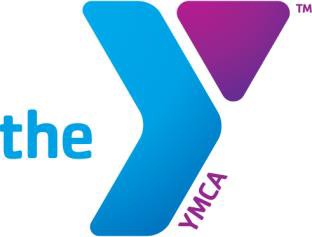 Ashley WrightTeen, Youth & Family DirectorTEEN LEADERS-IN-TRAINING CAMP APPLICATION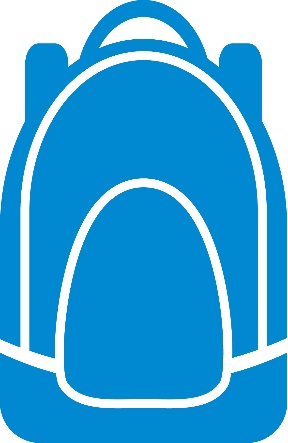 Brooks Family YMCADirectionsWhen filling out an application, it is very important that your application is neat and well organized (you may type, or handwritten is acceptable as well). You may answer the questions on a separate sheet of paper if you would like.When I read this application, I will be looking for information that shows me you are a leader and that you have the desire to work with camp children (ages 5 to 10). If you are accepted into this program you are expected to be a positive, active role model for the campers.After your application is reviewed by the team, you will receive an email letting you know if you have been invited to be a LIT with us. Please make sure you check your email regularly. This is how we communicate.Part 1: General InformationPart 2: QuestionsWhy have you chosen to apply for a LIT Camp position?Explain what you think the difference is between a camper and LIT Camp participant.What do you think a parent of a camper will expect from you as a Teen Leader? How will you meet that expectation?What do you think your LIT Camp supervisor will expect from you? How will you meet that expectation?What do you expect from your supervisor?How does a camper feel on their first day of camp?We have limited spots available in the LIT Camp program. Why are you the best candidate for the position? (Consider what makes you unique – the skills and or talents you possess which will benefit the campers).Please list any clubs, groups, organizations, jobs, sports or activities that you have participated in as a leader:  			C) 	B)					D) 	In the above listed groups/activities, state your leadership role and a description of this role.If accepted into the LIT program you will be asked to come up with ideas / activities for working with children in large group (15 to 18 children). What ideas do you have to contribute to this program?If you have participated in YMCA Camp or any other camp experience, what did you enjoy the most?What hobbies do you enjoy?Is there any other information that you would like to add that would help us make our decision?If selected for Teen Leadership Camp, please indicate which weeks you would like to attend:___Week 1: June 12 – Camp L.I.T___Week 2: June 20 – The Teenlot___Week 3: June 26 – The Camp Games (add-on Babysitter Certification course available)___Week 4: July 3 – Lost in Teenslation___Week 5: July 10 – Pursuit of Awesomeness (1st week of 2-week lifeguard class available)___Week 6: July 17 – 13 going on 30 (2nd week of 2-week lifeguard class available)___Week 7: July 24 – The Teen Network (Add-on Babysitter Certification available)___Week 8: July 31 – LIT University___Week 9: August 7 – The Intern ___Week 10: August 14 – Field of Dreams Please sign below to indicate that this application was completed by you (the candidate). Your parent/guardian may proofread/provide some guidance, but we want to know that you had the ability to complete and think for yourself when filling out the application. Remember you are going to be responsible for the welfare and care of a child. The application is the easy part.Candidate Signature:	____________________________________________________________________________Date: __________________WHEN YOUR APPLICATION IS COMPLETE, PLEASE SUBMIT IT TO: 	Front desk at Brooks Family YMCA, 151 McIntire Park Dr. Charlottesville-OR-2) 	Email to Ashley Wright at youth@piedmontymca.orgDateNameAddressCityZipPhoneGradeEmail